Formulaire d’inscription aux Prix des bibliothèques du Club de lecture d’été TDModalités d’inscription1. Remplissez le présent formulaire et joignez-y une description (750 mots ou moins) d’un élément de votre programme estival qui répond à tous les critères d’évaluation. Vous pouvez aussi ajouter des documents d’appui : un maximum de 5 photos/images OU une vidéo de 2 minutes.2. Envoyez le tout par courriel à sophie.goderre@canada.ca au plus tard le 10 novembre 2020.Renseignements sur la bibliothèquePour être admissible, la bibliothèque publique ou la succursale doit être membre du Club de lecture d’été TD.Nom de la bibliothèque : 												Adresse : 						Ville : 				 Code postal : 		Province/territoire : 					Directeur/directrice : 					Courriel : 						No de téléphone : 					□	En soumettant le présent formulaire, je consens à l’utilisation éventuelle, sur le site Web ou dans les publications du Club de lecture d’été TD à des fins éducatives, éditoriales ou promotionnelles, du contenu créé par ma bibliothèque. J’accepte également que ce contenu soit versé aux archives du Club de lecture d’été TD.Signature du directeur ou de la directrice :Date : 							Employé(e) de la bibliothèque qui pourra répondre aux questions concernant la présente candidature (entre octobre 2020 et mars 2021) :Nom : 							No de téléphone : 					Courriel : 						Nombre total d’employés (temps plein et temps partiel) : 						Nombre total de bénévoles : 				Budget annuel pour les programmes jeunesse 
(à l’exclusion des salaires du personnel) :						 $Type de collectivité desservie :□ Centre métropolitain (100 000 habitants ou plus)□ Grand centre urbain (de 50 000 à 99 999 habitants)□ Centre urbain (de 5 000 à 49 999 habitants)□ Petite ville ou village (de 500 à 4 999 habitants)□ Agglomération/collectivité rurale (moins de 500 habitants)□ Réserve de Première Nation□ Collectivité du NordNombre de personnes desservies : 			Nombre approximatif d’enfants (3-12 ans) dans la zone desservie : 						(Écrivez S.O. si vous n’avez pas cette statistique.)Principales sources de financement et pourcentage représenté par chacune (p. ex., financement local – 70 %; aide provinciale – 20 %; subventions spéciales – 10 %) :_______________________________________      ____ %_______________________________________      ____ %_______________________________________      ____ %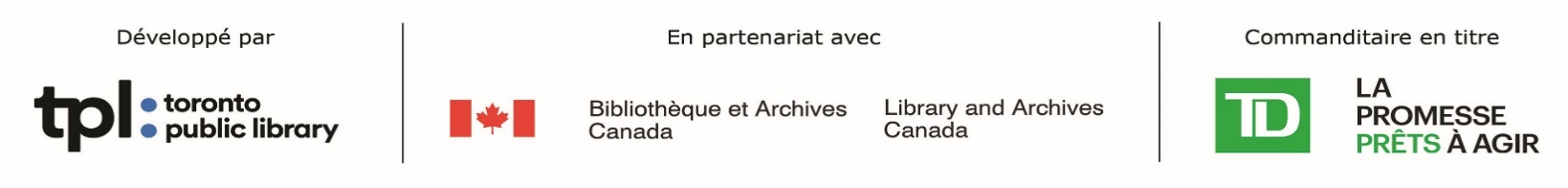 